                                                     41 заседание 3 созываО внесении изменений в решение Собрания депутатов Солдыбаевского сельского поселения  от 04.04.2019г. №38/3 « Об утверждении  положения о порядке проведения конкурса «Лучший староста сельского населенного пунктаСолдыбаевского сельского поселения»             Рассмотрев протест прокуратуры Козловского района Чувашской Республики №03-02-2019 от 23.05.2019г. Собрание депутатов Солдыбаевского сельского поселения РЕШИЛО:        1. Внести в решение Собрания депутатов  Солдыбаевского сельского поселения Козловского района  от 04.04.2019г. №99/2 « Об утверждении Положения о проведении конкурса «Лучший староста населенного пункта Солдыбаевского сельского поселения» (далее- Положение) следующие изменение:         1. В раздел 2 подпункт 2.1 изложить в следующей редакции:« Для организации и проведения Конкурса постановлением администрации Солдыбаевского сельского поселения создается организационный комитет Конкурса (далее — оргкомитет), который осуществляет свою деятельность в соответствии с настоящим Положением, и утверждается его состав, при этом соблюдая требования законодательства «О противодействии коррупции»».          2. В пункте 3.2 добавить подпункт 4 следующего содержания:«4) согласие участника конкурса на обработку персональных данных в соответствии с Федеральным законом от 27 июля 2006 года № 152-ФЗ «О персональных данных» по форме согласно приложению 4 к настоящему Положению;2. добавить приложение №4 к Положению о порядке проведения конкурса «Лучший староста сельского населенного пункта  Солдыбаевского сельского поселения следующего содержания:«СОГЛАСИЕна обработку персональных данных в соответствии с Федеральным законом от 27 июля 2006 года № 152-ФЗ «О персональных данных»Я, _____________________________________________________________________,                                            (фамилия, имя, отчество),паспорт __________________________________________________________________________________________________________________________________________________________,                                         (серия, номер, кем, когда выдан),зарегистрированный(ая) по адресу: __________________________________________________________________________________________________________________________________________________________, в целях участия в областном конкурсе «Лучший староста сельского населенного пункта Солдыбаевского сельского поселения» (далее – Конкурс) подтверждаю свое согласие на обработку членами оргкомитета конкурса «Лучший староста сельского населенного пункта Солдыбаевского сельского поселения» (далее – конкурсная комиссия), расположенными по адресу: д. Солдыбаево, ул.Новая, д.1 моих персональных данных, включающих фамилию, имя, отчество, место рождения, данные паспорта гражданина Российской Федерации, адрес регистрации, номер контактного телефона, а также идентификационный номер налогоплательщика (ИНН) ___________________, страховой полис индивидуального лицевого счета (СНИЛС) __________________, дату рождения _____________.Предоставляю членами оргкомитета Конкурса право осуществлять любое действие (операцию) или совокупность действий (операций), совершаемых с использованием средств автоматизации или без использования таких средств, с моими персональными данными, включая сбор, запись, систематизацию, накопление, хранение, уточнение (обновление, изменение), извлечение, использование, передачу (распространение, предоставление, доступ), обезличивание, блокирование, удаление, уничтожение персональных данных.Настоящее согласие дано мной на период:1)      проведения Конкурса;2)    размещения в средствах массовой информации и на официальном сайте Солдыбаевского сельского поселения в информационно-телекоммуникационной сети «Интернет» информации о результатах Конкурса;3)    хранения моих персональных данных вместе с документами по Конкурсу до их уничтожения.Настоящее согласие может быть отозвано мною в любой момент по моему письменному заявлению._________                                                        ________________/_____________________    (дата)                                                                                  (подпись)           (расшифровка подписи)»    3. пункт 3.8 Положения изложить в следующей редакции:«На втором этапе конкурса членами оргкомитета оцениваются документы, представленные участниками в соответствии пунктом 3.2. настоящего Положения и критериями оценки:- Степень социальной значимости работы, проведенной старостой, для жителей подведомственной территории (отдельно оценивается каждое проведенное мероприятие в 1 балл, за исключением встреч с населением, итоговая оценка исчисляется в виде суммы баллов по каждому мероприятию);- количество встреч с гражданами, проведенных в целях доведения до населения подведомственной территории информации об изменениях в законодательстве, в том числе муниципальных правовых актах, в части, касающейся прав и обязанностей граждан — жителей подведомственной территории, а также в иных целях, не связанных с направлением запросов, заявлений, предложений в органы местного самоуправления (каждая проведенная встреча оценивается в 1 балл, итоговая оценка исчисляется в виде суммы баллов);- количество встреч с гражданами, по результатам которых в органы местного самоуправления направлены в письменной форме запросы, заявления, предложения (каждая встреча с гражданами, результат которой подтвержден копией запроса, заявления, предложения, оценивается в 15 баллов, итоговая оценка исчисляется в виде суммы баллов);-полнота охвата подведомственной территории деятельностью старосты (отдельно оценивается по каждому проведенному мероприятию в 1 балл, за исключением встреч с населением, итоговая оценка исчисляется в виде суммы оценок по каждому мероприятию);-количество проведенных мероприятий, направленных на благоустройство и содержание  в чистоте жилых домов,  придомовых территорий и улиц сельских населенных пунктов, озеленение, создание благоприятных условий для проживания жителей населенных пунктов, проведение субботников (каждая проведенное мероприятие оценивается в 1 балл, итоговая оценка исчисляется в виде суммы баллов).       4. пункт 3.9 Положения добавить абзац следующего содержания:«-оргкомитет оценивает документы, представленные участниками, проставляя баллы  каждому участнику конкурса по каждому критерию оценки.Результаты оценки заносятся членами оргкомитета в лист критерии оценки по форме, установленной в приложении №3 к настоящему Положению.» 2. Настоящее решение вступает в силу после его официального опубликованияПредседатель Собрания депутатов  Солдыбаевского сельского поселения Козловского района Чувашской Республики                                       Н.С.Романов                                         ЧУВАШСКАЯ РЕСПУБЛИКА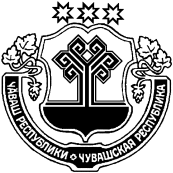 ЧĂВАШ РЕСПУБЛИКИНКОЗЛОВСКИЙ РАЙОНСОБРАНИЕ ДЕПУТАТОВ СОЛДЫБАЕВСКОГО СЕЛЬСКОГО ПОСЕЛЕНИЯРЕШЕНИЕ«02»июля  2019 г. №41/2Тĕмшер ялĕКУСЛАВККА РАЙОНӖНЧИ ТЕМШЕР ЯЛ ПОСЕЛЕНИЙЕН ДЕПУТАТСЕН ПУХАВӖЙЫШÃНУот «02»июля  2019 г.    №41/2деревня Солдыбаево